—Bogotá D.C. 20 de Julio de 2023SecretarioJaime Luis Lacouture Peñaloza Cámara de RepresentantesCongreso de la República Referencia: Radicación del Proyecto de Ley “Por medio del cual se adopta la Ley de Calidad de la Educación Rural en Colombia”En cumplimiento de lo establecido en la ley 5ª de 1992 “Por la cual se expide el Reglamento del Congreso”, nos permitimos presentar el proyecto de ley de la referencia. Adjuntamos proyecto original en PDF y en Word.Cordialmente,Daniel Carvalho MejíaRepresentante a la Cámara por AntioquiaAlejandro García RíosRepresentante a la Cámara por RisaraldaPartido Alianza VerdeProyecto de Ley N°_____ de 2023Por medio del cual se adopta la Ley de Calidad de la Educación Rural en ColombiaObjeto de proyecto de ley La presente ley tiene por objeto establecer estrategias diferenciales que aseguren condiciones dignas y de alta calidad que permitan a los estudiantes de las ruralidades colombianas completar las trayectorias educativas formales sobre la base del reconocimiento de los contextos rurales y el patrimonio cultural de los territorios.Se trata de poder desarrollar el Capítulo 4 del Título III de la Ley 115 de 1994, referente a Educación Campesina y Rural, que tiene limitaciones debido a la transformación estructural de las ruralidades colombianas luego de casi 30 años de expedida la mencionada ley.Justificación del Proyecto de ley2.1	IntroducciónColombia tiene una de las poblaciones rurales más grandes de América Latina, en medio de su condición de ser una de las naciones con mayor biodiversidad del planeta.  Así mismo, Colombia por su posición geoestratégica y por las condiciones físico-espaciales de su territorio continental, marino e insular, está expuesto a la variabilidad y el cambio climático.Todos estas oportunidades y retos pasan esencialmente por la capacidad para conservar, producir y desarrollar de forma sostenible las ruralidades presentes en el territorio. Y dependerá esencialmente de la capacidad que tenga como sociedad de desarrollar un sistema educativo que conozca y reconozca el territorio y que desarrolle el potencial productivo y de conservación de su población en su relación con el entorno.La posibilidad de contar un una Ley de Calidad de la Educación Rural, parte de la base que gran parte del éxito que tenga el país en adaptarse, conservar y desarrollarse dependerá de la capacidad que tenga de formar a los habitantes de las ruralidades, y sobre esa base proveer condiciones materiales y sociales para cerrar las brechas de bienestar que existen entre las cabeceras y los escenarios más dispersos del territorio y los sistemas de vida rurales allí presentes.El Departamento Administrativo Nacional de Estadística-DANE, reportó que el nivel del servicio educativo con mayor cantidad de matriculados fue la básica primaria con un 41,8% y la parte del sistema con una menor cantidad de matriculados fue el preescolar con 8,7% del total. Los estudiantes y las estudiantes en los contextos urbanos representaron el 75,6%, frente a los estudiantes matriculados en el contexto rural con un 24,4%. Al analizar las sedes educativas, 35.892 (68%) estaban en contextos rurales y 17.174 en contextos urbanos, para un total de 53.066 sedes en todo el país.  Con respecto al acceso a Tecnologías de la Información y la Comunicación, según el DANE, 49.084 tenían algún acceso a medios o conectividad TIC frente a 3.982 que no tenían acceso. El uso en los contextos rurales de las TIC fue esencialmente como medio de aprendizaje o forma de calificación y seguimiento, a diferencia de las áreas urbanas donde se usaban para consultas. Solo el 22.7% de las sedes en contextos rurales tenían conectividad frente al 90.8% de las sedes en contextos urbanos.Las desigualdades continúan al analizarse la planta de maestros y maestras, en 2021 en el año 2021 estaban registrados 126.135 profesores rurales frente a 125.443 en 2020, que significaban 1 de cada 4 del total de maestros del país, con una responsabilidad de formar a 2.4 millones de estudiantes frente a los 7.5 millones de estudiantes en sedes urbanas. Esto nos deja frente a un promedio global nacional de 23 estudiantes por maestro urbano y 20 estudiantes por maestro rural.Del total de las casi 39 mil sedes en contextos rurales, solo 2 de cada 5 ofrecían en 2021 formación hasta media, siendo los niveles típicos de estas instituciones o sedes, la oferta de preescolar y básica.  De hecho, un reclamo constante de las instituciones de educación con un solo maestro (monomaestro), es la carga tan compleja que significa para estos maestros atender a la vez preescolar y primaria, por las condiciones de atención especializada que requieren los niños y niñas en su paso previo a la primaria. Dado el menor tamaño promedio y la mayor cantidad de escuelas monomaestro, los niños y niñas de contextos rurales tienen una brecha adicional por la disponibilidad de condiciones diferenciales de atención, estimulación y juego en las etapas tempranas del aprendizaje. Estas brechas se dan también por la mayor dispersión e imposibilidad de contar con varios maestros que atiendan a los niños de necesidades especiales, y por tanto se generen desincentivos para la permanencia en un sistema que no puede generar condiciones específicas para necesidades de aprendizaje particulares. De hecho, Leonardo Bonilla y Erika Londoño del Banco de la República desarrollaron un estudio sobre la relación entre aislamiento geográfico y educación rural, abordando los retos de calidad. Los autores determinan los tiempos de viaje entre las instituciones de educación y las cabeceras municipales y las capitales departamentales.Ilustración 1. Colombia: Distancia de Instituciones rurales y desempeño en pruebas saber, 2021Fuente: Banco de la RepúblicaEl estudio muestra una relación inversa entre los resultados de los niños y niñas en las pruebas de estado y la distancia de las escuelas a las cabeceras.  Estas diferencias se dan por la menor disponibilidad de recursos didácticos, conectividad y especialmente calidad de la planta docente, relacionada con la interinidad de sus relaciones laborales y el nivel de preparación académica y de actualización pedagógica.El indicador de número de años de escolaridad que muestra como las brechas se han disminuido, pero no lo suficiente, aún permanecen diferencias de entre 3 y 4 años de formación de un niño o niña que vive en zonas dispersas de las ruralidades colombianas y quienes viven en el contexto rural, ello está relacionado con la mala calidad del sistema, que aunque se tuvieran los mismos años los logros en conocimientos, lenguaje, matemáticas, lenguas extranjeras son estructuralmente en inferiores.Por tanto este proyecto de ley aborda el problema de la calidad como el eje fundamental para lograr las trayectorias educativas completas, para lograr que los estudiantes se motiven por prácticas pedagógicas contextualizadas, que les brinden sentido a sus vidas, que les reconozcan su lugar en el mundo, y le permitan a los estudiantes tener instrumentos prácticos para mejorar su vida y la de sus comunidades educativas.Colombia tiene una deuda que pagar en el cierre de brechas y la oferta de bienes públicos en las zonas rurales, muchas de las mejoras sociales que ha tenido el país están concentradas en las grandes ciudades y sus modelo de gestión social suele ser focalizado y residual, dejando el acceso a educación, vivienda, salud, alimentación y generación de ingresos concentrado en algunos lugares de las cabeceras municipales y en aquellos lugares de la geografía nacional mejor conectados y con usos más modernos y cercanos a actividades formales de producción. Esta ley es una forma de pagar esa deuda con las ruralidades de Colombia.2.2	Problema público a intervenirEl problema esencial del sistema de educación rural en Colombia tiene que ver con la imposibilidad de lograr trayectorias educativas completas por parte de los estudiantes del sistema escolar.  La calidad de la educación que se provee está relacionadas esencialmente con la menor cobertura y capacidad de retener efectivamente que tiene el sistema educativo en zonas de centros poblados y rural disperso.Ilustración 2. Colombia: Años de escolaridad de la población por contexto territorial, 1997-2022Fuente: Encuesta de Calidad de Vida DANEComo puede verse en la gráfica anterior, existe una brecha entre el número de años de la población mayor de 15 años asociada a los contextos urbanos frente a los rurales que se ha movido entre 3 y 4 años de escolaridad formal. De hecho, para el año 1997 la brecha era de 4.1 años y significaba que los estudiantes en contextos rurales solo alcanzaban la mitad de la cobertura (51%) del tiempo que los estudiantes de contextos urbanos, ya para 2016 la brecha se redujo a 3.6 años lo que representaba un 63% del tiempo de estudio de un estudiante de contexto rural frente al del contexto urbano.  Para el 2022, la brecha está en cerca de 3.2 años y los estudiantes rurales ya alcanzan el 70% del tiempo.  En 25 años la brecha se ha reducido cerca de 1 año, en un contexto en el que tanto el número de años de escolaridad de los contextos urbanos y contextos rurales sube, y en el que el ritmo de incremento del número de años de los estudiantes de los contextos rurales (0.15 años de escolaridad por cada año) ha subido a un ritmo superior que la escolaridad de los contextos urbanos (0,11 años de escolaridad por cada año), el país aún está lejos de asegurar la igualdad y a este ritmo de lograría en 80 años.Si se incluye además que en los últimos años se ha incorporado la educación inicial a la contabilidad de años de educación formal, el país todavía está muy lejos de completar los 12 ó 13 años que requeriría un proceso de educación formal de preescolar a media de carácter universal para la población colombiana, y si a ello se suma, que el promedio de años de educación formal de los estudiantes en contextos rurales está cerca de los 7 años, esos estudiantes están aún lejos de completar siquiera la secundaria, y eso se constituye en una de las fallas que más impacto generan en la mejora del bienestar y la superación de la pobreza.A ello se suman las diferencias entre departamentos y regiones, es así que, los estudiantes del Vichada de 5 años o más tienen en promedio 3.7 años de escolaridad y un niño de ese departamento entre 5 y 14 años en contextos rurales tiene en promedio 1.5 años de escolaridad promedio frente a 3 de Córdoba, Cauca y Bolívar. Cuando se analizan los jóvenes de 15 a 24 años en el contexto rural los jóvenes de Vichada tienen en promedio 5.9 años de escolaridad frente a 9.9 en Bogotá, 9.3 del Valle del Cauca ó 8.8 de Antioquia. Ilustración 3. Colombia: Años de escolaridad de la población en centros poblados y rural disperso (disperso), 2022Fuente: Encuesta de Calidad de Vida DANESon Vichada, Guainía, La Guajira, Caquetá, Chocó y Guaviare los únicos departamentos del país en el que la población en el contexto rural de 15 a 24 años que están por debajo de 8 años de escolaridad promedio. Lo que significa una brecha de bienestar que debe ser abordada.Por tanto, el problema de calidad de la educación rural colombiana tiene serias repercusiones en la posibilidad de cerrar las brechas de años de escolaridad promedio. Estas condiciones de calidad de la educación que determinan las brechas de escolaridad están asociadas a 5 causas principales: las que tienen que ver con la infraestructura, las que tienen que ver con la pertinencia y contextualización, las que tienen que ver con las condiciones específicas del bienestar y desarrollo de los maestros y maestras, las que tienen que ver con las condiciones de calidad de vida de las comunidades educativas rurales y las que tienen que ver con las condiciones de convivencia, conflicto y paz.  Y estas brechas no solo se refieren a las brechas con la realidad de los contextos urbanos del país, sino frente a los contextos rurales de otros países de desarrollo económico y PIB comparables. Con respecto a las condiciones específicas de los maestros y maestras en relación al bienestar y desarrollo integral si bien en el proyecto de acuerdo se mencionan algunas medidas de reconocimiento, estímulo, capacitación diferencial y bienestar integral, debe tenerse en cuenta que las disposiciones del régimen laboral de los maestros y maestras tiene condiciones especiales que no están bajo el alcance de esta ley y que son propias de una reflexión más profunda de la ley 115 de 1994. De hecho, una parte importante de la posibilidad de mejorar la ley pasa por las condiciones de los maestros y maestras en el servicio educativo, el propósito es no desviar en el marco de esta ley, una reflexión que es de un calado que va más allá de la calidad de la educación rural en Colombia. El legislador debe estar atento para incorporar, en el caso de una discusión posterior, la necesidad de una remuneración, reconocimiento, formación, bienestar y reentrenamiento permanente diferencial para el contexto rural, especialmente para las escuelas más apartadas en modalidad de maestro único o monomaestro.Las brechas de acceso, trayectorias, contextualización y acceso a bienes públicos son factores determinantes, para la calidad de la educación rural, existe una larga lista de cuestiones problemáticas para las comunidades educativas que deben ser tenidas en cuenta, a continuación, se presenta el análisis de causalidad originado en el proyecto de Ordenanza de la Política Pública de Educación Rural del Departamento de Antioquia, que sirve de base para el análisis y que se hizo con base en el diagnóstico con actores de la sociedad civil y con base en el documento del Consejo Nacional de Política Económica Social 3056 (CONPES), en el que se autorizó el préstamo de veinte millones de dólares del Banco Mundial para la implementación del Programa de Educación Rural (PER) así como lo expuesto en el CONPES 3500, para la implementación del PER (Cobertura con calidad para el Sector Educativo Rural) y el desarrollo del Plan Especial de Educación Rural (PEER) a raíz de la firma del Acuerdo de paz, el cual se fortaleció a través de lo expuesto en el CONPES 3932 de 2018.Tabla 1. SÍNTESIS DE LAS CAUSAS DEL PROBLEMA PÚBLICOFuente: Proyecto de Ordenanza Política Pública de Educación Rural de AntioquiaEl problema público es resultado de la sistematización de las visiones teóricas de los problemas de la educación rural, del trabajo con comunidades académicas rurales y de las necesidades de desarrollar la legislación y planes existentes que no logran cerrar la brecha a la velocidad que requiere el país para brindar oportunidades igualitarias a los niños, niñas y adolescentes independientemente del territorio o la etnia tal como lo establece la constitución.2.3	Contenido del proyecto de leyEl proyecto de ley está dividido en tres títulos principales, el primero hace referencia a las disposiciones preliminares entre las que se incluye el objeto y las definiciones conceptuales de ruralidades, campesino, contexto rural, comunidades educativas rurales y sistemas de vida en las ruralidades que son elementos que permiten comprender el objeto y el alcance de esta iniciativa legislativa.El segundo título corresponde a las disposiciones referidas a los cuatro factores esenciales de la calidad de la educación rural en Colombia: infraestructura, pertinencia y contextualización, monitoreo de las condiciones de vida de las comunidades y paz territorial.  En el capítulo de infraestructura se abordan las acciones diferenciales que requiere la calidad de la educación rural en claridad de los derechos de propiedad, en condiciones físicas y arquitectónicas de las instalaciones, en la disponibilidad de mobiliario y acceso a servicios públicos y conectividad que conviertan a las infraestructuras rurales en espacios para el estímulo del aprendizaje y la defensa de los derechos de los niños, las niñas y los adolescentes.El segundo capítulo de pertinencia se refiere a la necesidad del reconocimiento y formación diferencial de los maestros y maestras rurales, de la disponibilidad de materiales pedagógicos y conocimientos didácticos todos ellos contextualizados a las prácticas y acumulado de patrimonio cultural de cada territorio, asegurando el reconocimiento de las diferencias de género, cultura, cosmovisión, raciales y de sistemas de vida que permitan desarrollar conocimiento cultural y prácticas productivas.El tercer capítulo de monitoreo de las condiciones socio-afectivas de las comunidades educativas identificando la evolución del ambiente escolar y poniendo a las instituciones educativas rurales como mecanismos para establecer las condiciones de salud, nutrición y seguridad de las comunidades educativas.  El proyecto de ley reconoce que no se puede construir un sistema educativo rural que sea un enclave aislado de las realidades socio-afectivas de las comunidades, sino que el proceso de mejora de la calidad es un proceso paralelo de mejora de la calidad en la institución educativa, de involucramiento de comunidades, familias y cuidadores en el proceso de enseñanza y de mejoramiento de las condiciones de vida generales. Si bien la ley por si sola no puede garantizar la mejora de las condiciones de vida de las comunidades educativas rurales, si le señala a Ministerio de Educación la obligación de monitorearlas en coordinación con las instituciones responsables, para articular las mejoras de calidad dentro de la institución educativa rural con las mejoras del entorno de calidad de vida de las comunidades.  Hace un llamado para que, en términos de prevención de desastres, adaptación al cambio climático, sistema de atención primaria de salud, las instituciones rurales jueguen un rol esencial.El cuarto capítulo articula la calidad de la educación rural con la paz territorial y con la tierra y sus realidades como el eje de esa paz en el largo plazo.  Se trata mover el eje de la formación de la educación rural a la tierra y el territorio, dando a conocer su uso, destinación, distribución y derechos de propiedad, como la base de la sostenibilidad de los sistemas de vida de las ruralidades en Colombia, y como la posibilidad del desarrollo material de las comunidades. A ello se suma la incorporación de todas las formas de prevención de las violencias contra los niños, niños y adolescentes y contra maestros y maestras y miembros de las comunidades educativas, con el reconocimiento de las instituciones y las rutas de conectividad como territorios de paz.En el tercer y último título el proyecto de ley se refiere a la participación de las comunidades educativas, las comunidades étnicas, las organizaciones no gubernamentales y el sector privado en la gestión, mejora y seguimiento de los objetivos de las políticas, planes, programas y proyectos desarrollados alrededor de la calidad de la educación rural en Colombia2.4	Justificación La comprensión del problema requiere además entender las causas que impiden que se completen las trayectorias educativas en condiciones de calidad desde atención a la primera infancia, pasando a preescolar, primaria, secundaria y media, es fundamental entender el contexto demográfico y de población escolar del país, y las diferencias existentes entre contextos urbanos y rurales a la hora de medir resultados de pruebas de estado.Las consideraciones demográficas son esenciales, según el Departamento Administrativo Nacional de Estadística (DANE), la población fuera de las cabeceras (Centros Poblados y Rural Disperso) pasó de 10.5 millones de personas a 12.3 millones en 2023 y pasará a 13.5 millones en 2035.  Esa población más dispersa, pasó de representar el 27% del total en 2020 al 23% en 2035. En este contexto, la educación rural es fundamental en aquellos departamentos en los que la población dispersa es y seguirá siendo mayor que en cabecera, es decir fundamentalmente en las ruralidades. Los departamentos de Vichada, Vaupés, Cauca, Chocó, Nariño y Guainía.  Además 22 de los 32 departamentos de Colombia, tienen una población dispersa en las ruralidades mayor que el promedio nacional, y 3 departamentos concentran 1 de cada 4 personas en las ruralidades (Antioquia, Cauca y Córdoba). A continuación, se muestran los datos de población de los años 2000-2035:Tabla 2. Colombia: Población Dispersa (Centros poblados y rural disperso) por Departamentos valores y porcentaje cabecera y disperso, 2000, 2023 y 2035Fuente: Departamento Administrativo Nacional de EstadísticaLa distribución de la población además está cambiando, Colombia está viviendo un proceso de transición demográfica que no es diferente al resto del país.  Lo que sucede es que esa transición el contexto rural es diferente en el sentido que el proceso de aumento del promedio de edad ha tardado más tiempo, mientras en las cabeceras de algunos departamentos a 2035 el rango de edad que más personas tiene está en 25-30 ó 31-35, en el caso del contexto rural siguen siendo los niños menores de 6 años, seguido de los jóvenes de 16 a 20 años.Ilustración 4. Colombia: Pirámides de población dispersa (Centros Poblados y Rural Disperso), 2010, 2023 y 2035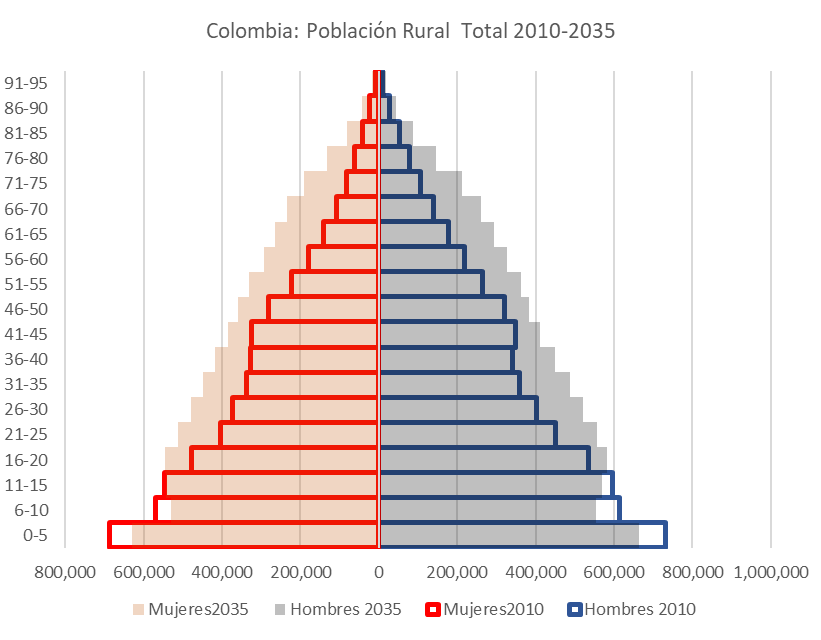 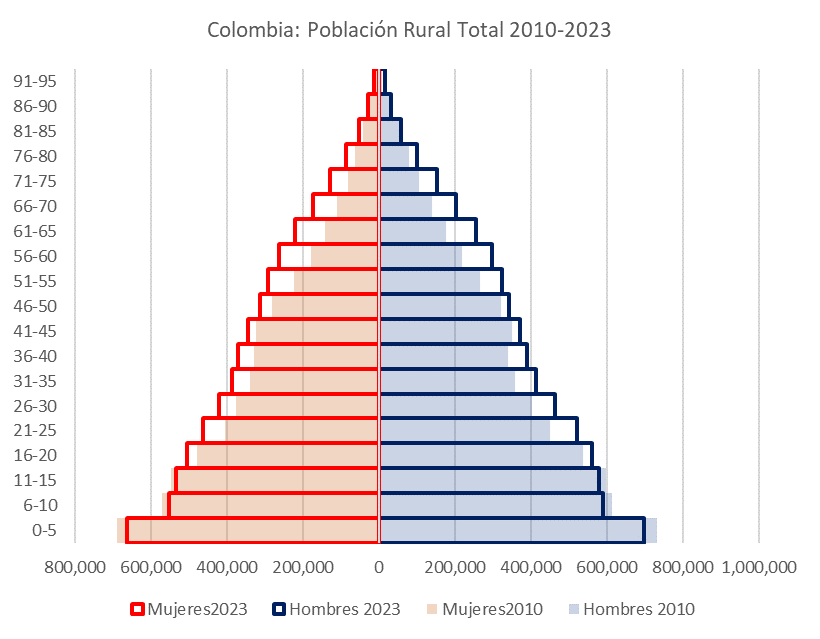 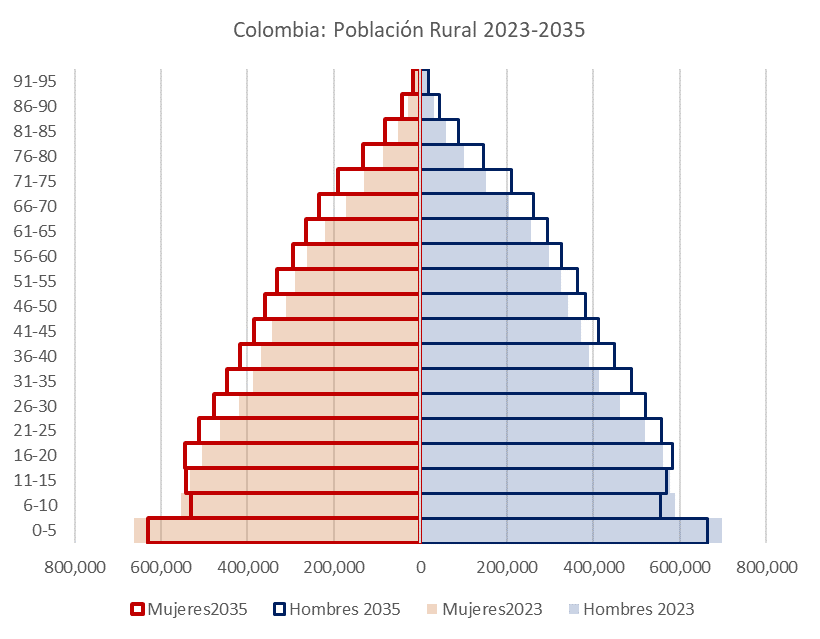 Fuente: Departamento Administrativo Nacional de EstadísticaLa población rural en la transición de 2023 a 2035 empieza a comportarse de forma menos pirámidal (con cada rango de población de menor edad más grande que el siguiente) y el proceso de envejecimiento se vuelve más pronunciado.  Se sigue además la condición de mujeres con un promedio de edad superior que los hombres y para 2035 la población de niños y niñas de 6 a 11 se habrá reducido o se habrá estancado.Tabla 3. Colombia: Población por sexo, 2010-2035Fuente: Departamento Administrativo Nacional de EstadísticaAdicionalmente, al analizar la evolución del número de potenciales estudiantes del sistema, lo que se puede observar es la disminución del número de niños y niñas entre 2023 y 2035 en cifras cercanas a los 120 mil. Cifras que se corroboran con la disminución de los nacimientos que se confirma en 2022 y 2023. Tabla 4. Colombia: Población por rangos de edad de 0 a 30 años, 2010-2035Fuente: Departamento Administrativo Nacional de EstadísticaAl analizarlo desde la perspectiva de la pobreza multidimensional, las brechas que se anticiparon en el problema público referidas a los años de escolaridad que sintetizan las diferencias tan importantes que hay en acceso, deserción, abandono y por tanto en calidad de la educación, son brechas que se replican a la hora de separar la incidencia de la pobreza multidimensional como se puede ver a continuación:Ilustración 5. Colombia: Índice de Pobreza Multidimensional por ámbito, 2010-2022Fuente: Departamento Nacional de EstadísticaSi bien las diferencias se han ido disminuyendo entre las cabeceras y las poblaciones dispersas en las ruralidades, desafortunadamente las brechas de bienestar asociadas a pobreza multidimensional se han disminuido a una velocidad mucho mayor en las cabeceras. La pobreza multidimensional se redujo un 64.5% en las cabeceras entre 2010 y 2022, y un 50% en las ruralidades en ese mismo periodo. De hecho, en 2010 la brecha de IPM entre estos dos ámbitos era el 76% del promedio nacional, y para 2022 la brecha ya representaba 1.2 veces el promedio nacional.Tabla 5. Colombia: Índice de Pobreza Multidimensional por Región y dimensión, 2010-2022Fuente: Departamento Nacional de EstadísticaEn la Tabla 3, se puede ver como la dimensión de educación se incrementó en un 5% como causa de la pobreza multidimensional, mientras la vivienda y el trabajo lo hicieron en torno a un 15%, mientras salud y atención a la niñez y juventud fueron los factores que disminuyeron con un 11% y un 33% respectivamente. A pesar de las mejoras promedio de las condiciones de la pobreza multidimensional, la educación empeoró como factor que genera pobreza en todas las regiones del país entre 2010 y 2022, excepto en Bogotá.Tabla 6. Colombia: Índice de Pobreza Multidimensional por Región y características de la persona, 2010-2022Fuente: Departamento Nacional de EstadísticaEstas pronunciadas diferencias regionales y de brechas de bienestar y dinámicas poblacionales entre las cabeceras y los contextos dispersor o rurales, se confirman en las diferencias pronunciadas en los resultados de pruebas saber, que generan una medición aproximada de la calidad del sistema de educación.  De hecho, para 2021 la brecha de resultados entre los estudiantes matriculados en colegios urbanos y rurales se ha aumentado, pasando de una brecha de 24.1 puntos en 2019, a 25.6 en 2020 y 26 en 2021.Ilustración 6. Colombia: resultados pruebas saber, 2017-2021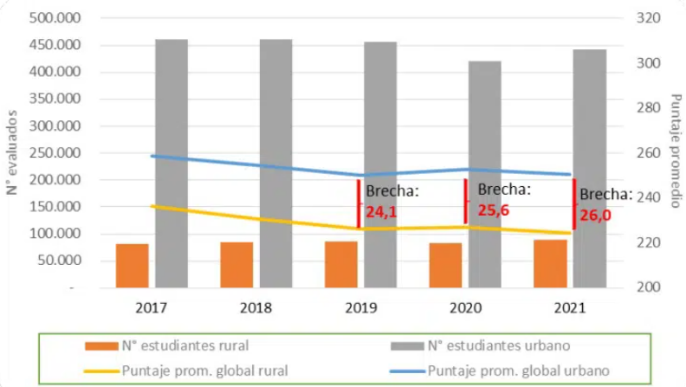 Fuente: Observatorio LEELa matrícula rural de Colombia está en torno a los 2.4 millones de habitantes con una disminución en el 2020 por la deserción y un aumento que lo deja en el nivel más alto de matrícula de los 4 años en 2021. Es un comportamiento de matrícula mejor al de la urbana, que pasó de 7.7 millones en 2018, a 7.74 millones en 2019, 7.67 millones en 2020 y 7.54 millones en 2021, lo que muestra una clara tendencia decreciente de la matrícula, que contrasta con el aumento de la población en edades de finalizar secundaria y aumentar la media.Tabla 7. Colombia: Matricula de estudiantes preescolar, primaria, secundaria y media, 2018-2021Fuente: Ministerio de Educación Nacional de ColombiaDe los 32 departamentos del país, 6 concentran la mitad de la matrícula rural (Antioquia, Córdoba, Cundinamarca, Cauca, La Guajira, Bolivar, Magdalena), es decir 1.2 millones de estudiantes.  De ellos 4 son de la costa atlántica que tiene unos resultados de pobreza multidimensional mayores del país.  Por tanto, la combinación de poblaciones escolares rurales grandes y condiciones de vulnerabilidad son la justificación esencial para tener una ley que asegure las condiciones de calidad para las ruralidades colombianas, que son los habitantes del país que sobreviven en condiciones más precarias.2.5 Experiencias internacionalesLas experiencias internacionales que se presentan a continuación resultan de un ejercicio de revisión de literatura realizado por Ana María Díez De Fex y Jorge Marín Maya en el año 2021. En el marco de este ejercicio se analizó la experiencia de los países que de manera orgánica arrojaron más resultados al momento de buscar por políticas de educación rural (por ejemplo: Estados Unidos). Además, se llevó a cabo una consulta particular sobre los casos de China, India, España, Francia, Finlandia y Australia, debido a la extensión del territorio rural y disponibilidad de la información de estos países. A partir de estos criterios, la revisión de información se realizó a partir de 15 textos, entre ellos, reportes nacionales, artículos, informes de investigación y capítulos de libros.Una primera observación general que sobresale al momento de revisar estas fuentes recae en que las problemáticas de la educación rural a nivel mundial son similares, más allá de las particularidades de cada uno de los contextos. Adicionalmente, resulta determinante comprender estas problemáticas de la mano de otras complejidades que atañen a las ruralidades, como lo son los modelos económicos y las apuestas por la sostenibilidad de los diferentes países. A la hora de acercarse a los retos de la educación rural en Estados Unidos, Johnson & Strange (2007) indican que las condiciones económicas relacionadas con los niveles de pobreza y los determinantes sociales como la diversidad racial y étnica juegan un rol fundamental en el acceso a la educación en las ruralidades. Estos retos se traducen en accesos diferenciados a los niveles educativos, así como trayectorias educativas incompletas que se deben poner en el centro de las políticas públicas de educación rural. Las condiciones socioeconómicas y el bajo crecimiento económico también constituyen barreras de acceso a la educación para los y las habitantes de las ruralidades en China (Wu, Zhang & Zhang, 2008). Al momento de realizar una revisión histórica de la relación entre los contextos rurales y urbanos, es posible observar que previo a la dinastía Qing, existía un círculo virtuoso en el que estos dos contextos se alimentaban y reforzaban mutuamente. Con la apuesta por la educación moderna en el marco de esta dinastía, afectó este círculo al demandar al poner bajo una misma sombrilla la educación rural y la educación urbana. En el contexto español, Rogeli Santamaría Luna (2020) y Theobald y Nachtigal (1995) afirman que la educación rural se enfrenta a la falta de disposición de los actores públicos y privados debido a la bajan densidad poblacional en las zonas aisladas. Según los autores, lo anterior responde a la premisa “mientras más grande mejor” que ha permeado las discusiones sobre el tamaño de las escuelas en las ruralidades. En India, el foco de las discusiones alrededor de la educación rural se centra en tres problemáticas particulares. En primer lugar, los bajos salarios de los maestros y maestras en la ruralidad desincentivan la labor docente. A lo anterior se suma la deficiente infraestructura educativa, lo que lleva a que la mayoría de las escuelas no puedan desarrollar actividades deportivas, de cómputo o actividades extracurriculares. Por último, los largos trayectos para los y las estudiantes genera desincentivos para estudiar (Roy, 2012).Una vez se han identificado estas problemáticas, es posible plantear propuestas de política o cursos de acción para buscar mitigarlas. En este orden de ideas, se resaltan las alianzas público-privadas que se han desarrollado en el marco del contexto español, puesto que estas han permitido diversificar los actores y los recursos que estos aportan para fomentar iniciativas en las ruralidades. En Francia, la educación ha ocupado un papel fundamental en la agenda pública, lo que se ve reflejado en que, en promedio, el 14% de los créditos anuales se encuentran dedicados a fortalecer este sector. Por su parte, en el Estado de bienestar finlandés, la educación es gratuita para todos los niveles, lo que ha permitido niveles de igualdad en el acceso a oportunidades y en resultados de logros educativos a nivel nacional. Al llevar las reflexiones sobre la educación rural al ámbito latinoamericano, es posible observar que estas se enmarcan en discusiones sobre el vínculo entre desarrollo rural y equidad social. Gajardo (2014) identifica unas problemáticas particulares que afectan a la región, entre las que cabe resaltar el analfabetismo adulto y juvenil (el cual se ha mitigado gracias a la mayor cobertura en educación primaria), el menor número de personas matriculadas en la ruralidad, en comparación con los contextos urbanos, las tasas de repitencia, deserción escolar y extraedad, así como la desvalorización de las prácticas pedagógicas rurales alrededor de culturas locales. De cara a estas problemáticas, las autoridades mexicanas han implementado entre 2012 y 2018 un modelo denominado “Consolidación de servicios educativos”, el cual consiste en concentrar en grandes centros escolares a niños, niñas y adolescentes provenientes de localidades rurales dispersas. Lo anterior ha recibido cuestionamientos relacionados con el “despojo cultural” de los alumnos respectos a sus comunidades, así como el cierre de pequeñas escuelas comunitarias. En el contexto peruano, la brecha en términos de calidad de la educación para la población urbana y la población rural es una de las más grandes del continente. Este país se ha caracterizado por el desarrollo de prácticas pedagógicas inclusivas que respondan a las mayorías indígenas que habitan los territorios rurales, por ejemplo, el bilingüismo (Ames, 2004). Un elemento para destacar del caso peruano resulta ser la estrategia de “nuclearización educativa” adoptada en los años 60 del Siglo XX. Bajo esta estrategia, se ofrecieron contenidos diversificados y se vincularon las prácticas formales y no formales de la educación con los procesos de transformación del sector agropecuario. Una de las barreras de expansión de esta estrategia se dio ante el débil esquema de seguimiento y evaluación del programa (Gajardo, 2014). La educación rural en Brasil se caracteriza por la baja asistencia de la población joven y la extraedad. Según Corvalán (2006) esta población participa de un sistema educativo multinivel o multiseriado, es decir, en el que varios niveles educativos se encuentran reunidos en una sola aula bajo la orientación de un único docente, que plantea interrogantes frente a la calidad educativa. En contraposición, los modelos Casas Familiares Rurales y Escola Familia Agrícola les han permitido a los jóvenes transitar por los sistemas educativos bajo modelos de alternancia, lo que ha permitido que completar las trayectorias educativas.  En el caso chileno, la tasa de población rural es inferior a la urbana, en particular porque solo el 14,2% de la población total habita en los territorios rurales. Lo anterior ha llevado a que se construya un modelo educativo homogéneo, que tiende a invisibilizar las propuestas culturales de las ruralidades, y específicamente de las diversidades étnicas (Corvalán, 2006). Por su parte, el programa Educación Básica Rural de Chile ha promovido la capacitación de docentes y directivos de escuelas rurales, así como la elaboración de materiales educativos y la participación de las comunidades educativas en el logro escolar. Objetivos de Desarrollo SostenibleA esta revisión de experiencias internacionales se suma el posicionamiento de la educación en la agenda internacional gracias a los Objetivos de Desarrollo Sostenible. En particular, el Objetivo 4 propone “garantizar una educación inclusiva, equitativa y de calidad y promover oportunidades de aprendizaje durante toda la vida para todos” (Organización de las Naciones Unidas [ONU], 2015). Para el cumplimiento de este objetivo se definen las siguientes metas para el año 2030:Asegurar que todas las niñas y todos los niños terminen la enseñanza primaria y secundaria, que ha de ser gratuita, equitativa y de calidad y producir resultados de aprendizaje pertinentes y efectivosAsegurar que todas las niñas y todos los niños tengan acceso a servicios de atención y desarrollo en la primera infancia y educación preescolar de calidad, a fin de que estén preparados para la enseñanza primariaAsegurar el acceso igualitario de todos los hombres y las mujeres a una formación técnica, profesional y superior de calidad, incluida la enseñanza universitariaAumentar considerablemente el número de jóvenes y adultos que tienen las competencias necesarias, en particular técnicas y profesionales, para acceder al empleo, el trabajo decente y el emprendimientoEliminar las disparidades de género en la educación y asegurar el acceso igualitario a todos los niveles de la enseñanza y la formación profesional para las personas vulnerables, incluidas las personas con discapacidad, los pueblos indígenas y los niños en situaciones de vulnerabilidadAsegurar que todos los jóvenes y una proporción considerable de los adultos, tanto hombres como mujeres, estén alfabetizados y tengan nociones elementales de aritméticaAsegurar que todos los alumnos adquieran los conocimientos teóricos y prácticos necesarios para promover el desarrollo sostenible, entre otras cosas mediante la educación para el desarrollo sostenible y los estilos de vida sostenibles, los derechos humanos, la igualdad de género, la promoción de una cultura de paz y no violencia, la ciudadanía mundial y la valoración de la diversidad cultural y la contribución de la cultura al desarrollo sostenibleConstruir y adecuar instalaciones educativas que tengan en cuenta las necesidades de los niños y las personas con discapacidad y las diferencias de género, y que ofrezcan entornos de aprendizaje seguros, no violentos, inclusivos y eficaces para todosAumentar considerablemente la oferta de docentes calificados, incluso mediante la cooperación internacional para la formación de docentes en los países en desarrollo, especialmente los países menos adelantados y los pequeños Estados insulares en desarrollo. 2.5	Marco normativoLa base legal de la educación en Colombia, si bien es prolífica deja relativamente descuidada la educación rural, y deja en manos del Plan Decenal de Educación 2016-2016 y los Planes Especiales de Educación Rural para la paz en sus versiones de 2019 y 2020, la posibilidad de cerrar las brechas centrándose esencialmente en los municipios Zonas Más Afectadas por el Conflicto Armado (ZOMAC) y en los Programas de Desarrollo con Enfoque Territorial (PDET).  Si bien los municipios incluidos en las ZOMAC y en los PDET tienen condiciones especiales por su exposición a los factores del conflicto en Colombia, el sector necesita especial atención y un desarrollo legal más allá de los límites de unos artículos en la ley 115 de 1994 y del punto 8. De Plan Decenal de Educación, con el fin de incorporar la etnoeducación, la incorporación del patrimonio inmaterial de las comunidades, el trabajo público-comunitario y público privado, y la educación rural para el desarrollo sostenibleEl acto Legislativo 01 de 2023 que le brinda especial protección a la población campesina, sobre todo aquella que no tiene un autorreconocimiento étnico, viene a complementar toda la legislación de defensa de los derechos de los indígenas, afrodescendientes, raizales, palenqueros y romaníes, así como la salvaguarda constitucional del acceso y permanencia en un sistema de educación sin importar el lugar de vivienda, las condiciones sociales, la religión, la nacionalidad, las expresiones culturales, la etnicidad, o el género.  A continuación, se hace un inventario de las normas que deben tenerse en cuenta en el estudio de este proyecto de ley.TEXTO DEL PROYECTO DE LEY N°_____ DE 2023Por medio del cual se adopta la Ley de Calidad de la Educación Rural en Colombia***El Congreso de ColombiaDecretaTítulo IDisposiciones PreliminaresArtículo 1. Objeto. La presente ley tiene por objeto establecer estrategias diferenciales que aseguren condiciones dignas y de alta calidad que permitan a los estudiantes de las ruralidades colombianas completar las trayectorias educativas formales sobre la base del reconocimiento de los contextos rurales y el patrimonio cultural de los territorios.Artículo 2. Ámbito de aplicación. La presente ley será aplicada a las comunidades educativas en todas las formas de la ruralidad existentes en Colombia para los niveles de preescolar a media, con especial énfasis en los sistemas de vida campesinas que cuentan con especial protección constitucional y las subregiones y municipios donde tienen lugar los Programas de Desarrollo con Enfoque Territorial [PDET]. Se incluyen además los contextos no rurales para el reconocimiento de la ruralidad en la paz territorial, la gestión del riesgo de desastres, la seguridad alimentaria y la protección a moradores. Artículo 3. Definiciones. La presente ley se interpretará a la luz de las siguientes definiciones: Ruralidades: corresponde a sistemas de vida particulares que se han definido alrededor de contextos ambientales, productivos y culturales que dan cuenta de relaciones diversas entre los grupos humanos con sus entornos. Estos sistemas de vida responden a construcciones históricas e identitarias que han desarrollado las comunidades y los individuos en torno al medio ambiente y diferentes actividades productivas. La ruralidad se caracteriza por la relativa baja densidad poblacional, lo que no quiere decir que se pueda poner en contraposición al territorio urbano y a sus zonas de interfase.   Sistemas de vida de las ruralidades: hace referencia a las construcciones histórico-culturales que definen la vida cotidiana en las ruralidades. Las relaciones de poder, las economías y los mercados han jugado un rol preponderante en estas construcciones sociales, al delimitar las relaciones de quienes habitan y transforman los territorios a unos sistemas de ideas, técnicas y servicios que giran en torno a unas lógicas de producción particulares. Entre estos sistemas de vida se destaca la agricultura, sistemas silvopastoriles, la ganadería, la minería, la artesanía, la pesca, el turismo rural, el desarrollo de actividades artísticas y culturales, la conservación de ecosistemas, de paisajes naturales, paisajes culturales y expresiones de patrimonio inmaterial y todas las actividades que hacen posibles su existencia. Contexto Rural: se refiere a los espacios físicos en los que tienen lugar los sistemas de vida de las ruralidades, los cuales resultan de la delimitación frente a contextos de interfase rural-urbano y contextos propiamente urbanos. La importancia de este concepto recae en la posibilidad de delimitar la acción estatal a los lugares y las condiciones circundantes que ocupan las instituciones educativas, así como la necesidad de reconocer las particularidades de las prácticas pedagógicas en el marco de la ley de calidad de educación rural.Población Campesina: hace referencia a la vida campesina más allá de las lógicas de producción relacionadas con lo agropecuario. Esta mirada más amplia incluye una comprensión general de la posesión de la tierra, en la que no necesariamente prima la propiedad individual y privada, sino el desarrollo de actividades culturales y productivas que generan relaciones simbólicas entre quienes la habitan y la usan para reafirmarse en el ámbito productivo, político y cultural. La vida de la población campesina puede estar definida, en algunos casos, por el autorreconocimiento étnico de quienes se identifican con un colectivo específico. Este autorreconocimiento merece protección especial, en particular en lo relacionado con la garantía de acceso a la tierra y la sostenibilidad. En el ámbito educativo, este reconocimiento se ve reflejado en la protección de derechos y en la garantía de la integridad y la dignidad en las prácticas pedagógicas. Educación Rural Formal: la educación rural formal objeto de esta ley incluye los niveles de educación inicial, educación preescolar, educación básica (primaria y secundaria), y educación media.  Las trayectorias educativas completas corresponden al proceso de completar los niveles formales establecidos en esta ley, de tal forma que se asegure la continuidad y el avance entre los grados escolares.  Prácticas pedagógicas rurales: corresponde al ámbito de conceptual, filosófico y de acciones sistemáticas que determinan el proceso de enseñanza y aprendizaje en contextos educativos rurales. Significa amoldar los métodos de enseñanza, los contenidos y los principios a los sistemas de vida rurales, a partir del reconocimiento de las idiosincrasias y los patrimonios culturales de los diversos sistemas de vida.  Lo anterior, con el fin de mejorar las habilidades de los y las estudiantes, asegurar su permanencia en el sistema educativo y fomentar el bienestar en las comunidades educativas. Proyectos Educativos Productivos y Culturales: hace referencia a los instrumentos de planificación y definición de las relaciones de las escuelas rurales con las comunidades educativas, su entorno y la manera como las instituciones se relacionarán con sus contextos rurales. La posibilidad de incorporar la comprensión de lo productivo significa construir sistemas de vida que aseguren el respeto por los ecosistemas, soporte al autoconsumo, así como, la producción de excedentes para una vida digna y la base de la autonomía y la seguridad alimentaria de las comunidades y el país. Calidad educativa rural: corresponde a una comprensión amplia de las condiciones necesarias para lograr el mejor desempeño posible de los y las estudiantes, la realización personal y profesional de las y los maestros partiendo de su bienestar, así como la interacción permanente con las comunidades educativas en medio de los contextos rurales. Lo anterior resulta determinante para alcanzar trayectorias educativas completas.Comunidades educativas rurales: los actores primarios de las comunidades educativas son estudiantes, maestros, directivos docentes y cuidadores, que se encuentran acompañados desde diversos niveles por diferentes actores públicos, privados, organizaciones no gubernamentales, colectivos, familias e individuos que construyen la práctica pedagógica rural en el marco de las instituciones de educación. La comunidad significa la existencia de un intercambio de intereses, en ocasiones conflictivos, que tienen la escuela como escenario de mediación. Estos actores se reúnen alrededor de estos intereses con el fin de alcanzar objetivos individuales, familiares, comunitarios, constitucionales y legales de la educación en general y de la educación rural en particular. Artículo 4. Enfoques. La ley de educación rural está orientada a:Asegurar la existencia de sedes educativas rurales dignas y ajustadas a su contexto, que permitan desarrollar las actividades pedagógicas de forma accesible, continua y segura. Reconocer, estimular y formar a los maestros y maestras rurales sobre la base de la mejora integral de su bienestar.  Desarrollar prácticas pedagógicas contextualizadas a la idiosincrasia y el patrimonio cultural existente en el territorio, haciendo especial énfasis en las sedes con único maestro. Realizar cambios pedagógicos que permitan incorporar en los proyectos educativos los conocimientos de las prácticas productivas y culturales en los contextos rurales, con el fin de asegurar la sostenibilidad, el diálogo social y la seguridad alimentaria. Incorporar la función social de la propiedad privada, el derecho a la tierra y el cuidado del hábitat como la base del proceso pedagógico rural en Colombia. Identificar y reconocer las iniciativas de paz territorial que se desarrollan en el contexto de las instituciones educativas rurales en Colombia, y declarar a las instituciones educativas rurales en territorios de paz. Entender y reconocer las condiciones de vida de las comunidades educativas rurales, como condiciones habilitantes para la mejora de la calidad de la educación rural. Garantizar el acceso igualitario al sistema educativo rural a estudiantes con discapacidades como la base para el cumplimiento de los mandatos constitucionales del derecho a la educación y la primacía de los derechos de los niños. Fomentar el involucramiento de las comunidades educativas rurales en la administración escolar y en el proceso de definición y seguimiento del Plan Educativo Institucional. Eliminar contenidos, materiales y prácticas pedagógicas sexistas de la educación rural en Colombia, estimulando la igualdad de acceso y oportunidades para el reconocimiento y respeto por las mujeres y diversidades sexuales y de género. Asegurar la incorporación de la educación sexual en las escuelas rurales centradas en el respeto y autonomía por el propio cuerpo, con el fin de prevenir las violencias sexuales, las enfermedades de transmisión sexual y los embarazos adolescentes y no deseados. Incorporar y fomentar la etnoeducación de forma efectiva a las prácticas pedagógicas de la educación rural como el desarrollo concreto del mandato constitucional de igualdad de acceso, reconocimiento y calidad sin importar las condiciones étnicas. Título II.  Componentes de mejoramiento de la calidad  Capítulo 1. Infraestructura educativa Artículo 5. Infraestructura educativa rural. En aras de garantizar la calidad educativa en la ruralidad, se hace necesario asegurar que las instituciones educativas cuenten con infraestructura digna y ajustada a los contextos, de manera que se puedan desarrollar actividades pedagógicas de forma continua, segura y accesible. A continuación, se presentan los propósitos asociados a la infraestructura de las escuelas rurales en Colombia:Mejorar los sistemas de información del estado de la infraestructura de las instituciones educativas rurales, de manera que se conozca el estado actual tanto de la infraestructura física como digital con la que cuentan los planteles educativos.Realizar un mejoramiento integral a las sedes educativas rurales para la atención en niveles preescolar, primaria, secundaria y media, creando espacios especializados para la atención a primera infancia. Garantizar el acceso universal a servicios públicos y conectividad a internet en los planteles educativos rurales de Colombia.  Aumentar las posibilidades para llevar a cabo estudios de educación secundaria y media a través de modalidades virtuales, semipresenciales e híbridas, de tal manera que se adapten a las dinámicas productivas y migratorias de los sistemas de vida rurales. Reubicar los planteles educativos rurales que se encuentran en zonas de alto riesgo no mitigable, garantizando una infraestructura sismo-resistente y adaptable al cambio climático y aclarando los derechos de propiedad de las sedes educativas. Garantizar que los planteles educativos rurales cuenten con instalaciones que cumplan con los estándares de bioseguridad y salubridad para la preparación y el consumo de alimentos, en especial en aquellas instituciones que atienden niños, niñas y adolescentes en riesgo de inseguridad alimentaria severa. Promover la participación de organizaciones no gubernamentales, sector privado empresarial y comunidades organizadas en la mejora de la dotación y la infraestructura de los planteles educativos rurales de Colombia. Garantizar el acceso de las personas con algún tipo de discapacidad física, sensorial o cognitiva a las sedes educativas rurales.  Artículo 6. Número de sedes educativas. La determinación del número óptimo de sedes educativas dependerá de factores relacionados con la demanda potencial en virtud de las dinámicas demográficas de los territorios rurales, incluidas las migraciones (por desplazamiento, actividades económicas estacionarias o poblaciones en tránsito migratorio hacia otros países) y choques externos como cambio climático o desarrollo de obras de infraestructura. Parágrafo transitorio.  El gobierno nacional realizará un inventario georreferenciado del estado actual de las sedes educativas nacionales y desarrollará un modelo de proyección de las necesidades de infraestructura que permitan la cobertura universal en todos los niveles y territorios objeto de esta ley. Artículo 7. Gestión pública para infraestructura educativa rural. La provisión de infraestructura educativa digna y sostenible será una obligación primaria del Gobierno Nacional y los Gobiernos Departamentales y subsidiaria de los municipios y distritos. Las entidades públicas involucradas permitirán, incentivarán y coordinarán la inversión de particulares de forma concurrente para la operación, mejoras o equipamiento de los planteles educativos, en especial de organizaciones no gubernamentales y empresas privadas interesadas en mejorar la calidad de la educación rural en el marco de los objetivos de la presente ley.Artículo 8. Corresponsabilidad de las comunidades educativas. Las comunidades educativas serán corresponsables del buen funcionamiento de las instituciones educativas y participarán activamente por la vía de asociaciones de cuidadores, madres y padres de familia o de organizaciones comunitarias presentes en el territorio. Parágrafo. Las comunidades organizadas podrán operar administrativamente los planteles educativos rurales y recibir recursos para llevar adelante esa actividad en coordinación con las entidades territoriales responsables y con la financiación directa del gobierno nacional.Artículo 9. Instituciones educativas como parte del sistema de prevención de desastres. Los directivos docentes, maestros, cuidadores, madres y padres de familia y representantes de los estudiantes harán parte de los procesos comunitarios de prevención de desastres en las comunidades educativas, y de los procesos participativos de adaptación al cambio climático que se lleven en municipios, distritos y departamentos. Artículo 10. Obras por impuestos.  Las entidades privadas podrán utilizar el mecanismo de obras por impuestos para financiar proyectos de construcción, mejoramiento y equipamiento de escuelas rurales en las condiciones que establezca el Estatuto Tributario. Capítulo 2. Pertinencia de la educación rural Artículo 11. Educación rural pertinente. La calidad educativa depende de la pertinencia y contextualización de las prácticas pedagógicas ante las particularidades de las ruralidades en Colombia. Para ello resulta determinante reconocer las prácticas productivas que tienen lugar en los territorios y valorar el patrimonio social y cultural de quienes los habitan y transforman. En este sentido, la presente ley se propone: Ajustar las didácticas y los contenidos de las prácticas pedagógicas a las idiosincrasias, las vocaciones productivas y el patrimonio de los territorios rurales, a partir de procesos de participación con las comunidades educativas. Adaptar los logros educativos en los grados correspondientes a la educación secundaria y media a las realidades ambientales, productivas y étnicas de los contextos rurales en Colombia. Reconocer los conocimientos y las habilidades desarrolladas por los y las habitantes de las ruralidades en el marco de su trabajo y sus prácticas cotidianas, a través de la entrega de certificaciones y logros académicos que den cuenta de su experiencia acumulada, en especial de la población campesina que no tiene un autorreconocimiento étnico.  Promover los emprendimientos de proyectos productivos rurales desarrollados por los y las estudiantes, con el apoyo de organizaciones no gubernamentales y el sector privado empresarial para aportar a su aceleración e incubación y al acceso a TICs. Incluir en los currículos educativos, pedagogías y contenidos para la adopción y la adaptación de mejores prácticas productivas y tecnológicas, así como la formación para la inclusión financiera, a partir de diálogos participativos con las comunidades educativas que posibiliten el desarrollo integral de las ruralidades.    Artículo 12. Etnoeducación. Se entiende por educación para grupos étnicos la que se ofrece a grupos o comunidades que integran la nacionalidad y que poseen una cultura, una lengua, unas tradiciones y unos fueros propios y autóctonos, de forma que se asegure la integralidad, interculturalidad, diversidad lingüística, participación comunitaria, flexibilidad y progresividad. La etnoeducación para la educación rural deberá: Garantizar la relación con al ambiente, al proceso productivo, al proceso social y cultural, con el debido respeto de sus creencias y tradiciones. Afianzar los procesos de identidad, conocimiento, socialización, protección y uso adecuado de la naturaleza, sistemas y prácticas comunitarias de organización, uso de las lenguas vernáculas. Estimular la formación docente e investigación en todos los ámbitos de la cultura Implementar didácticas y contenidos que permitan integrar la multiculturalidad en las prácticas pedagógicas.  Artículo 13. Bilingüismo en un contexto de multilingüismo. El dominio proficiente de al menos dos lenguas es un propósito de esta ley, que deberá asegurarse de priorizar la protección de las lenguas maternas, incluyendo las lenguas indígenas, las lenguas criollas y la lengua de señas colombiana. Una vez se garantice el conocimiento del castellano y el acceso al estudio de las lenguas maternas, se debe asegurar la oferta de lenguas extranjeras en las condiciones de accesibilidad y calidad que permitan su estudio y dominio como parte esencial de la proyección internacional de las ruralidades colombianas. En todo caso serán los cuidadores, madres y padres de familia de forma libre en el contexto de las comunidades educativas y el proyecto institucional quienes definirán las lenguas a las que le darán prioridad en función de sus condiciones étnicas y culturales.Parágrafo. El Instituto Colombiano para la Evaluación de la Educación [ICFES] incorporará en las pruebas Saber la posibilidad de demostrar el dominio de lenguas maternas, incluyendo lenguas indígenas y lenguas criollas, como segunda lengua, y garantizará en todo caso la posibilidad de presentar las pruebas de estado en lenguaje colombiano de señas y en lenguaje Braille. Artículo 14. Modelos flexibles de educación rural. Con el fin de asegurar trayectorias educativas completas en las ruralidades, la oferta de educación rural primaria, secundaria y media empleará modalidades flexibles que respondan a las dinámicas de los niños, niñas y adolescentes. En este orden de ideas, se fortalecerán modelos como Escuela Nueva, Modalidad Virtual Asistida, Telesecundaria, Sistema Interactivo Transformemos Educando, y el gobierno nacional deberá construir un laboratorio de buenas prácticas de educación flexible con el fin de garantizar su implementación con el apoyo de las secretarías de educación territoriales.  Artículo 15. Proyectos pedagógicos productivos. En el marco de la presente ley, las instituciones educativas rurales desarrollarán prácticas pedagógicas que giren en torno a la formulación, implementación y monitoreo y evaluación de proyectos productivos que respondan a los sistemas de vida en los territorios, como la agricultura, la ganadería, la minería, la conservación de ecosistemas, la artesanía, el desarrollo de actividades artísticas y culturales, la conservación de paisajes naturales y expresiones de patrimonio inmaterial, la pesca, el turismo, entre otros. Estos proyectos productivos promoverán la apropiación de habilidades TIC, formación financiera, gestión de proyectos y aplicación de buenas prácticas para los contextos productivos definidos en las ruralidades.Las empresas privadas, fundaciones sociales o empresariales que soporten su actividad económica en contextos rurales tendrán las iniciativas para articularse a los proyectos productivos de las instituciones educativas rurales y las secretarías de educación coordinarán e impulsarán la apertura de espacios de práctica y formación con la participación de entidades privadas que permitan desarrollar habilidades sociales y productivas en el marco del respeto por la cultura, el medio ambiente, los derechos laborales y el patrimonio inmaterial.Artículo 16. Educación rural inclusiva y accesible. Las prácticas pedagógicas en la ruralidad deben responder a las necesidades particulares de los y las estudiantes con algún tipo de discapacidad o con capacidades y talentos excepcionales. Lo anterior implica que en estas se incorpore el diseño universal del aprendizaje y los ajustes razonables (en especial el diseño y la incorporación de Planes Individuales de Ajustes Razonables [PIAR]).Capítulo 3. Monitoreo de las condiciones de vida de las comunidades educativas Artículo 17. Monitoreo de las condiciones de vida de las comunidades educativas. La comprensión de las condiciones de vida de las comunidades educativas y la atención a los déficits de bienes públicos en los contextos rurales son factores determinantes para habilitar la calidad educativa. Por tal motivo, la presente ley se propone: Promover la sostenibilidad de la alimentación escolar en la ruralidad, en especial en aquellas comunidades donde hay niñas y niños en primera infancia con un alto riesgo de desnutrición crónica o severa. Orientar la atención psicosocial para estudiantes, maestros y comunidades educativas rurales de tal manera que esta responda a las condiciones del ambiente escolar. Todas las instituciones educativas rurales contarán con un profesional del área de la salud responsable del monitoreo y la atención en salud mental, de manera que se asegure el bienestar de las comunidades educativas rurales. Hacer seguimiento a las condiciones de salud de las comunidades educativas rurales y desarrollar acciones preventivas que atiendan las condiciones que puedan llegar a afectar el servicio educativo. En el marco del sistema nacional de salud, todas las instituciones educativas rurales contarán con la asignación de un médico que se encargará del monitoreo epidemiológico de la comunidad educativa. Artículo 18. Instituciones educativas rurales en el sistema de salud. Las instituciones educativas rurales o con sedes rurales serán objeto prioritario de las actividades de los centros de atención primaria o quienes hagan sus veces en términos de prevención de cuadros físicos o mentales de los miembros de la comunidad educativa, integrando el bienestar, la mejora de la autoestima, la nutrición adecuada al contexto y el autocuidado como principios esenciales para la prevención en salud. Capítulo 4. Paz territorialArtículo 19. Identificación y reconocimiento a las iniciativas de paz.  El gobierno nacional en conjunto con los gobiernos territoriales identificará las iniciativas de paz de cada departamento originadas en ambientes escolares y les brindará acompañamiento y recursos para su divulgación y réplica en el territorio nacional. Artículo 20. Prevención de violencias. Las instituciones educativas rurales o IE con sedes rurales serán entornos protectores y tendrán declaratoria como territorios de paz, prevención del reclutamiento y la instrumentalización de niños, niñas y adolescentes, en particular los que están ubicados en municipios PDET.Parágrafo. Crear y reforzar los mecanismos institucionales para la prevención y la atención de todo tipo de violencias, en especial las violencias contra las mujeres, la explotación sexual, el reclutamiento y la instrumentalización de los niños, niñas y adolescentes. Todas las instituciones educativas rurales deben contar con un protocolo para la atención a las violencias basadas en género. Artículo 21. La tierra como pilar de la educación rural. El derecho a la tierra en el marco de la función social de la propiedad privada será la base pedagógica esencial para lograr la paz territorial en Colombia. Los contenidos y didácticas ilustrarán a cerca de las vocaciones productivas, los niveles de concentración y productividad de la tierra en el país y para cada contexto rural.  Título III. Participación de las comunidades educativas rurales y las organizaciones privadas Artículo 22. Participación de cuidadores y comunidades en la gestión escolar.  Los cuidadores, madres y padres de familia tendrán el derecho a participar activamente de forma individual o colectiva en los procesos de definición de los proyectos educativos, en el acompañamiento del proceso pedagógico, en la cofinanciación y mejoramiento voluntario de la infraestructura escolar.  En todo caso se garantizará la gratuidad completa de la educación rural en Colombia. Artículo 23. Comunidades educativas rurales como operadores del bienestar escolar.  Las comunidades organizadas u organizaciones no gubernamentales, podrán recibir recursos nacionales para financiar o cofinanciar procesos de mejora de la infraestructura, mejora de los medios didácticos, mejora del mobiliario escolar, operación de comedores comunitarios y restaurantes escolares que atiendan a los estudiantes en las instituciones educativas rurales en el marco de las normas de contratación y relacionamiento de los gobiernos y las comunidades. Artículo 24. Participación de las comunidades educativas rurales. Al menos un representante de las comunidades educativas rurales tendrá asiento en los Consejos de Política Social Municipales y Distritales en Colombia, y se debe garantizar que al menos cada año las condiciones de calidad de la educación rural de los municipios sea objeto de debate.Artículo 25. Instituciones educativas rurales de carácter privado.  Las organizaciones no gubernamentales, fundaciones sociales, comunidades religiosas o comunidades organizadas que llenen los requisitos establecidos en la constitución y la ley podrán recibir habilitación y operar IER de carácter privado, siempre y cuando cumplan a cabalidad los contenidos de la presente ley. Parágrafo. Las instituciones educativas privadas que están en el ámbito rural están en la obligación permanente de generar conexiones pedagógicas, didácticas, y proyectos educativos o productivos que permitan a los y las estudiantes integrarse con el entorno rural en el que se están formando, evitando que se utilice dicho entorno rural únicamente en su dimensión de calidad ambiental, estético y paisajístico y no en su sentido social. Artículo 26. Vigencia. La presente ley rige a partir de su publicación, y deroga aquellas leyes que le sean contrarias.De los honorables representantes,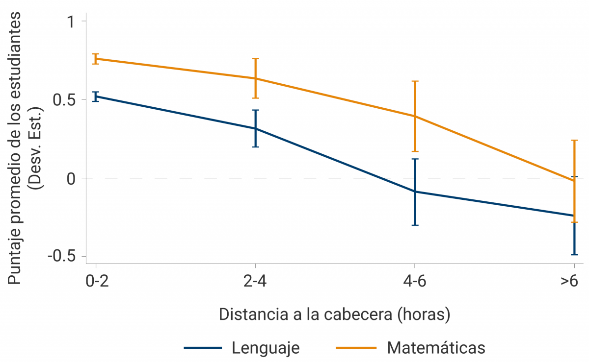 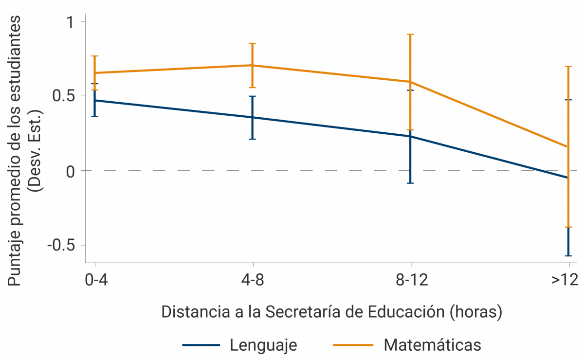 DepartamentoAños de EscolaridadAños de EscolaridadAños de EscolaridadDepartamentoAños de EscolaridadAños de EscolaridadAños de EscolaridadDepartamento5 años y más5 a 14 años15 a 24 añosDepartamento5 años y más5 a 14 años15 a 24 añosVichada3.71.55.9Cauca5.838.9Guainía4.31.86.4Bolívar5.838.7La Guajira4.72.47.2Sucre5.93.19.2Caquetá5.12.67.7Cesar5.92.98.8Chocó5.12.57.5Caldas5.92.69.2Guaviare5.228.2Total nacional5.92.88.8Norte de S.5.32.88.2Casanare62.98.9Nariño5.42.68.2Boyacá62.89.5Vaupés5.527.8Antioquia62.78.8Magdalena5.62.78.4Meta62.88.9Santander5.62.99Risaralda6.42.79.3Arauca5.72.38.6Atlántico6.82.89.5Tolima5.72.88.5Valle72.59.3Amazonas5.72.78.4Cundinamarca72.99.7Putumayo5.82.88.8Quindío7.12.910Huila5.82.99Bogotá D.C.7.12.89.9Córdoba5.839.2San Andrés9.43.210.3Categoría de problema público, Asuntos causalesInfraestructura Educativa Rural insuficienteCondiciones de habitabilidad, servicios y arquitectura en las sedes educativas que no estimulan el aprendizajeInfraestructura Educativa Rural insuficienteInsuficiencia de sedes, y diseños descontextualizados y poco funcionales del mobiliario escolarInfraestructura Educativa Rural insuficienteDerechos de propiedad poco claros de los inmueblesInfraestructura Educativa Rural insuficienteCondiciones de accesibilidad y seguridad deficientes (vías, rutas camineras, puentes) a las sedes educativasInfraestructura Educativa Rural insuficienteCondiciones de accesibilidad insuficiente (medios de transporte) a las sedes educativasInfraestructura Educativa Rural insuficienteCondiciones de salubridad para manejo y consumo de alimentos en sedes educativasInfraestructura Educativa Rural insuficienteCondiciones de acceso a agua potable, saneamiento básico, energía eléctrica e internet en IERInfraestructura Educativa Rural insuficienteDeficiencia de la oferta escolar que asegure trayectorias completas para contextos de baja densidad poblacional (rural)Desigual acceso a la Educación RuralDescontextualización de contenidos y didácticas en la Educación RuralDesigual acceso a la Educación RuralInsuficiencia de recursos didácticos de los maestros formales y la idiosincrasia y patrimonio de las comunidades y territorioDesigual acceso a la Educación RuralInsuficiencia de maestros formados para el contexto de la Educación RuralDesigual acceso a la Educación RuralFalta de Incentivos para la transformación y reconocimiento a la para la práctica pedagógica rural formalDesigual acceso a la Educación RuralInvolucramiento desigual e insuficiente de familias, cuidadores y comunidades en gestión esc.Desigual acceso a la Educación RuralAusencia de redes de apoyo integral al bienestar de los maestros ruralesDesigual acceso a la Educación RuralLimitaciones a la diversidad e inclusión (Necesidades educativas especiales y capacidades excepcionales)  Desigual acceso a la Educación RuralLimitaciones de acceso y permanencia a población en condición de discapacidadDesigual acceso a la Educación RuralCondiciones de acceso precarias a programas de recreación y deporteDesigual acceso a la Educación RuralDesalineación de los proyectos educativos y la oferta pedagógica con los proyectos de vidaFalta de Pertinencia de la Educación Rural para el Desarrollo IntegralFalta de pertinencia de los logros educativos frente necesidades productivas territorialesFalta de Pertinencia de la Educación Rural para el Desarrollo IntegralFalta de incidencia de la Educación Rural en la innovación en las prácticas productivas tradicionalesFalta de Pertinencia de la Educación Rural para el Desarrollo IntegralCondiciones e imaginarios de progreso y estatus desincentivan actividades tradicionales en contextos ruralesFalta de Pertinencia de la Educación Rural para el Desarrollo IntegralBajo nivel de adaptación de los PEI a las realidades de las ruralidades presentes en el territorioInsuficiencia de comprensión de los déficits de Bienes Públicos en contextos de la Educación RuralProyectos productivos de sobrevivencia expuestos a la informalidad y falta de crédito y derechos de propiedad precariosInsuficiencia de comprensión de los déficits de Bienes Públicos en contextos de la Educación RuralProyectos productivos de sobrevivencia expuestos al cambio climáticoInsuficiencia de comprensión de los déficits de Bienes Públicos en contextos de la Educación RuralInsuficiencia de oferta que atienda las problemáticas de migrantes y población flotanteInsuficiencia de comprensión de los déficits de Bienes Públicos en contextos de la Educación RuralContextos de control territorial que interrumpen las trayectorias de NNAInsuficiencia de comprensión de los déficits de Bienes Públicos en contextos de la Educación RuralAlta vulnerabilidad económica y social de las familias y comunicades educativas ruralesInsuficiencia de comprensión de los déficits de Bienes Públicos en contextos de la Educación RuralDifícil acceso a atención primaria en salud y a prevención de cuadros físicos y mentales que afectan a comunidades educativas rurales y el aprendizajeDepartamento200020002000202320232023203520352035DepartamentoDisperso%Cabecera%DispersoDisperso%Cabecera%DispersoDisperso%Cabecera%DispersoVichada46,89129%71%88,87324%76%107,05221%79%Vaupés14,06529%71%36,79528%72%59,42524%76%Cauca764,54936%64%982,47936%64%1,100,67634%66%Chocó209,40740%60%315,95643%57%373,03440%60%Nariño810,46944%56%914,65644%56%938,76544%56%Guainía15,04141%59%27,66947%53%31,52549%51%Córdoba692,14252%48%908,44351%49%1,017,07850%50%La Guajira185,43468%32%508,07950%50%575,77751%49%Putumayo127,57545%55%180,89652%48%200,52354%46%Amazonas26,80550%50%41,09751%49%48,89255%45%Guaviare33,56653%47%39,92257%43%50,43556%44%Huila345,86061%39%459,39660%40%514,48458%42%Sucre276,77862%38%379,32561%39%441,67759%41%Boyacá587,95947%53%498,04661%39%521,66062%38%Arauca73,56866%34%107,86865%35%124,12464%36%Caquetá144,30260%40%145,17966%34%170,73164%36%Magdalena323,30068%32%468,14368%32%562,18766%34%Tolima470,83663%37%416,37369%31%414,84070%30%Bolívar442,56974%26%601,07073%27%712,71271%29%Cesar304,72065%35%340,93575%25%401,62274%26%Casanare89,62969%31%123,26772%28%120,76474%26%Meta188,66973%27%261,35976%24%287,11675%25%Colombia10,565,16873%27%12,293,63176%24%13,492,59577%23%San Andrés y Providencia16,98872%28%18,85671%29%14,74177%23%Norte de Santander280,01077%23%340,16679%21%391,62078%22%Caldas337,29067%33%241,70077%23%251,31978%22%Santander549,25569%31%527,02677%23%515,79179%21%Risaralda214,55675%25%195,23080%20%217,15080%20%Cundinamarca759,33658%42%847,22976%24%880,81580%20%Antioquia1,435,63872%28%1,376,12080%20%1,507,10781%19%Quindío67,06887%13%68,85288%12%91,95186%14%Valle del C.608,00885%15%657,90486%14%643,37687%13%Atlántico108,83194%6%143,15995%5%165,79795%5%Bogotá, D.C.14,054100%0%31,563100%0%37,829100%0%RangoHombres 2010Mujeres2010Hombres 2023Mujeres2023Hombres 2035Mujeres20350-5730.414687.028697,800662,666663,548630,7156-10613.454569.672589,142552,896555,033531,12411-15597.051545.633578,383532,414568,740541,80716-20536.001476.884560,240504,861582,866544,29221-25450.784404.199520,307463,479557,592513,27326-30402.357374.176462,653419,709520,979478,06431-35358.251338.534413,200386,541487,251448,38036-40339.940328.530389,796369,024449,694416,88441-45350.009324.163370,389342,903412,045383,86646-50321.009280.814342,237312,025382,564358,69351-55264.954223.609323,983290,488362,825332,34756-60218.266178.346296,251261,972326,694293,95761-65177.143140.857256,155221,125293,874265,63866-70140.052108.637203,770173,084261,312234,65471-75106.512 81.815152,146129,459211,546190,62376-8079.17761.551100,46686,959146,676132,87081-8552.42541.81359,53352,82788,27482,26386-9026.11322.57331,80528,88644,15141,95991-958.7287.14614,96013,53618,00616,875Rango de Edad2010202320352010-20350-102,600,5682,502,5042,380,420-8%11-15-1,142,6841,110,7971,110,547-3%16-201,012,8851,065,1011,127,15811%21-25854,983983,7861,070,86525%26-30776,533882,362999,04329%20222022202220222022202220222022DimensiónCaribeOrientalCentralPacífica (sin incluir Valle del Cauca)BogotáAntioquiaValle del CaucaEducación36.333.436.735.124.336.336Niñez y Juventud12.315.314.713.21513.812.5Trabajo28.430.231.129.630.430.931.9Salud5.5128.6621.67.913.3Vivienda17.59.18.916.28.7116.220102010201020102010201020102010Educación32.532.233.334.330.134.929.4Niñez y Juventud1415.916.916.214.515.216.4Trabajo23.825.52625.22928.727.1Salud14.716.715.212.822.511.618.3Vivienda14.99.78.611.63.89.78.92022202220222022202220222022202220222022Características de la personaCaracterísticas de la personaCaribeOrientalCentralPacífica (sin Valle del C.)BogotáAntioquiaValle del CaucaSexoHombre2210.91220.74.211.29.8SexoMujer20.810.411.320.83.410.49.62010201020102010201020102010201020102010SexoHombre45.827.729.841.112.827.825.3SexoMujer43.526.72841.711.227.423.5Departamentos2018201920202021Antioquia294,105288,821283,344286,596Córdoba188,554186,221178,798180,910Cundinamarca157,757159,040158,170160,004Cauca160,147158,028146,442151,515La Guajira126,471129,859136,087157,421Bolívar136,652137,130134,105137,624Magdalena127,036125,960123,647126,807Valle del Cauca120,226120,411115,670120,963Nariño121,785117,642113,527112,678Huila93,17493,53791,04094,358Santander94,54293,47089,36891,412César77,18978,92776,94579,880Sucre76,26775,72475,29976,505Tolima77,56274,69672,99576,514Norte de Santander69,95172,43567,45873,190Chocó65,72973,30764,77071,818Boyacá62,31464,90760,48862,003Meta49,82151,65150,80453,527Risaralda45,71245,36845,03147,715Caldas46,70744,84742,42143,010Caquetá36,85035,27233,92534,283Putumayo31,41231,74031,22932,714Atlántico25,29426,39926,74327,249Arauca24,48924,99325,61126,921Casanare23,50323,30823,37824,884Bogotá17,12317,23117,02317,620Vichada13,35113,49614,29115,815Quindío12,63012,28611,99911,909Amazonas9,4509,9399,85810,508Guaviare9,9719,3229,28010,019Guainía6,9177,4378,1139,220Vaupés5,1605,5555,8756,262San Andrés4,6604,9104,9785,055Total2,412,5112,413,8692,348,7122,436,909NormaDetalleConstitución Política de ColombiaLa Constitución Política de Colombia reconoce en sus Artículos 64 y 65 la relevancia y la obligatoriedad de ofrecer educación en las ruralidades de Colombia. Su Artículo 67 desarrolla el derecho a la educación y recalca la función social que esta juega en la formación ciudadana y en el desarrollo económico de las comunidades. Adicionalmente, este artículo señala que la oferta de una educación de calidad es responsabilidad de la sociedad, la familia y el estado. Por su parte, el Artículo 68 indica que la enseñanza estará a cargo de personas con idoneidad pedagógica y ética.Ley 115 de 8 de febrero de 1994Por la cual se expide la Ley General de Educación. Resulta relevante resaltar que en su Artículo 80, la Ley define la creación de un Sistema Nacional de Evaluación, a través del cual se hace seguimiento a la calidad de la educación, su función social y la formación de los y las estudiantes. Dentro de los elementos que se consideran en la evaluación se encuentran la gestión administrativa y física de los planteles educativos, el desempeño del cuerpo docente y directivo y la eficacia de las prácticas pedagógicas. En el Artículo 104, la Ley plantea que las y los educadores deben promover prácticas de aprendizaje que se encuentren acordes con las expectativas culturales, éticas, y sociales de las familias y las comunidades. Ley 715 del 2001Por la cual se dictan normas orgánicas en materia de recursos y competencias de conformidad con los artículos 151, 288, 356 y 357 (Acto legislativo 01 de 2001) de la Constitución Política y se dictan otras disposiciones para organizar la prestación de los servicios de educación y salud, entre otros. Ley 1324 de 2009Por la cual se fijan parámetros y criterios para organizar el sistema de evaluación de resultados de la calidad de la educación, se dictan normas para el fomento de una cultura de la evaluación, en procura de facilitar la inspección y vigilancia del Estado y se transforma el ICFES.Decreto Ley 2277 de 1979Por el cual se adoptan normas sobre el ejercicio de la profesión docente.Decreto 804 de 1995Por medio del cual se reglamenta la atención educativa para grupos étnicos, en particular sus Artículos 10 y 11.Decreto 804 de 1995Por medio del cual se reglamenta la atención educativa para grupos étnicos. Decreto 1286 de 2001Por el cual se reglamenta el Artículo 200 de la Ley 115 del 8 de febrero de 1994 para la contratación del servicio público educativo por parte del Estado con Iglesias y Confesiones Religiosas.Decreto 1278 del 2002 Por el cual se expide el Estatuto de Profesionalización Docente.Decreto 3782 del 2007 Por el cual se reglamenta la evaluación anual de desempeño laboral de los servidores públicos docentes y directivos docentes que se rigen por el Decreto Ley 1278 de 2002.Decreto 2715 de 2009Por el cual se reglamenta la evaluación de competencias de los Docentes y Directivos Docentes regidos por el Decreto Ley 1278/2002 y se dictan otras disposiciones.Decreto 1290 de 2009Por el cual se reglamenta la evaluación del aprendizaje y promoción de los estudiantes de los niveles de educación básica y mediaDecreto 366 de 2009Por medio del cual se reglamenta la organización del servicio de apoyo pedagógico para la atención de los estudiantes con discapacidad y con capacidades excepcionales en el marco de la educación inclusiva.Decreto 316 de 2018Por el cual se modifica la remuneración de los servidores públicos docentes y directivos docentes al servicio del Estado en los niveles de preescolar, básica y media que se rigen por el Decreto Ley 1278 de 2002 y se dictan otras disposiciones de carácter salarial para el sector educativo estatal.Decreto 1075 de 2015Por medio del cual se expide el Decreto Único Reglamentario del Sector Educación. En el marco de este Decreto se desarrolla la metodología Escuela Nueva. En particular se define su ámbito de aplicación en las áreas rurales, las responsabilidades de los diferentes órganos a su cargo, incluido el Ministerio de Educación Nacional, el régimen de excepción, entre otros. Resolución 4444 de 2006Por la cual se adopta el Manual de Evaluación y Clasificación de Establecimientos Educativos.Directiva ministerial No.26 de noviembre 21 de 2011Publicación del documento "Orientaciones para la rendición de cuentas en el sector educativo", para la promoción de prácticas de buen gobierno del Ministerio de Educación Nacional. Resolución 7797 de 2015Por medio del actual se establece el proceso de gestión de la cobertura educativa en las Entidades Territoriales CertificadasSentencia T-743 de 2013 Corte ConstitucionalA partir de esta sentencia, la Corte Constitucional señala que las dificultades propias de la prestación del servicio público de educación en zonas rural dispersa no afectan de ninguna manera la obligación institucional de prestar servicios de educación en condiciones aceptables. Además, señala que en los centros rurales los y las estudiantes tienen derecho en igualdad de oportunidades a cumplir con trayectorias educativas completas y de calidad, de tal manera que se le asegure la garantía al derecho a la educación como ocurre en los contextos urbanos.Sentencia T-008 de 2016, Corte ConstitucionalEl derecho fundamental a la educación trae consigo la necesidad de tomar acciones deliberadas y concretas orientadas a garantizar su acceso. En este sentido, el Estado tiene la obligación positiva de proveer transporte a las y los niños campesinos, en aquellos casos en los que sus viviendas se encuentran alejadas de las instituciones educativas. Sentencia T-348 de 2016, Corte ConstitucionalA partir de esta sentencia se señala que las administraciones municipales tienen la obligación de tomar las medidas necesarias para resolver situaciones que obstaculizan el acceso a la educación de niños, niñas y jóvenes. Adicionalmente, la Corte Constitucional afirma que los particulares tienen un deber de corresponsabilidad y solidaridad en la garantía del derecho prevalente a la educación. Sentencia T-085 de 2017, Corte ConstitucionalEn esta sentencia, la Corte Constitucional confirma que las condiciones geográficas o topográficas no deben ser factores que impidan lograr el goce efectivo del derecho a la educación, puesto que la exigibilidad y la efectividad de los derechos no deben estar condicionados por condiciones externas que rodean a las y los niños. La sentencia además asegura que las instituciones educativas deben hacerse física o geográficamente accesibles para los y las estudiantes, motivo por el cual es fundamental contar con mecanismos como lo es el transporte escolar. Ley 70 de 1993Por la cual se desarrolla el Artículo transitorio 55 de la Constitución Política, y tiene por objeto reconocer a las comunidades negras que han venido ocupando tierras baldías en las zonas rurales ribereñas de los ríos de la Cuenca del Pacífico, de acuerdo con sus prácticas tradicionales de producción, el derecho a la propiedad colectiva. Ley 2231 de 2022Por la cual se establece la política de estado 'sacúdete' para el desarrollo de la juventud y la continuidad del curso de vida de los jóvenes y se dictan otras disposiciones.Ley 2219 de 2022Por la cual se dictan normas para la constitución y operación de las asociaciones campesinas y de las asociaciones agropecuarias, se facilitan sus relaciones con la administración pública, y se dictan otras disposiciones.Acto Legislativo 019/254 de 2022 modifica el Art. 64 de la Constitución Política Por medio del cual se declara al campesino como sujeto de especial protección, se le reconocen derechos con enfoque diferencial y se garantiza la consulta previa a las comunidades campesinas.Acto Legislativo No. 1 de 2023Por medio del cual se reconoce al campesinado como sujeto de especial protección constitucional.Daniel Carvalho MejíaRepresentante a la Cámara por AntioquiaAlejandro García RíosRepresentante a la Cámara por Risaralda